Warszawa, 12.11.2014Komunikat Wydziału Siatkówki Plażowejnr 6/2014Schemat zmiany organizacji rozgrywek młodzieżowych w siatkówce plażowej.Ze względu na zbyt duże obciążenie organizacyjno-finansowe województw, które organizowały turnieje półfinałowe w każdej kategorii wiekowej dziewcząt i chłopców wprowadza się zmiany                w schemacie organizacji rozgrywek młodzieżowych. Województwa oznaczone literą G, zgodnie                 z ustaloną rotacją będą organizowały trzy turnieje półfinałowe (patrz mapka),                                       a pozostałe województwa w danym makroregionie po jednym turnieju.                                                                                                       Symbole poniżej oznaczają poszczególne kategorie wiekowe dziewcząt i chłopców: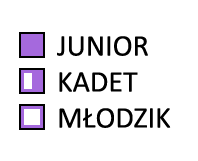 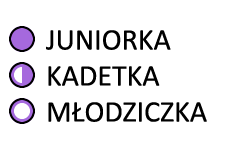 W uzasadnionych przypadkach, za zgodą Wydziału Siatkówki Plażowej istnieje możliwość zamiany kategorii wiekowej lub płci pomiędzy zainteresowanymi województwami jednego makroregionu.  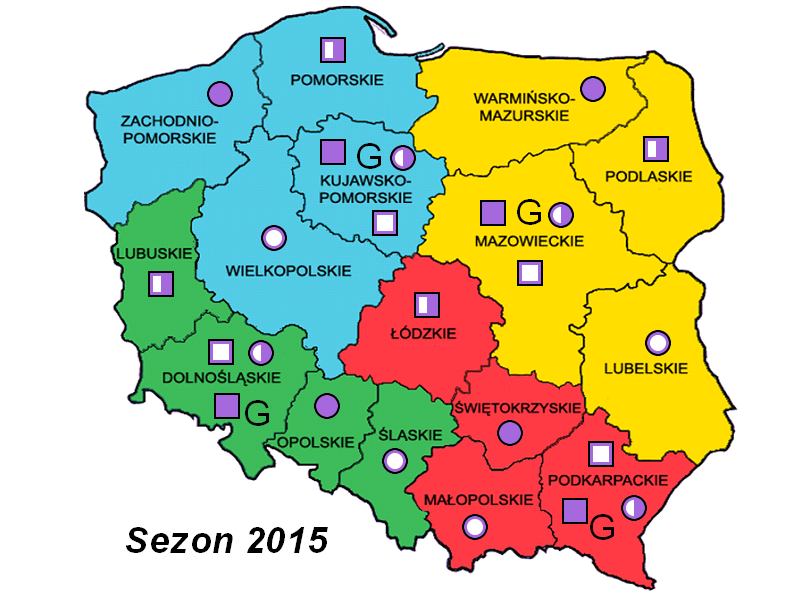 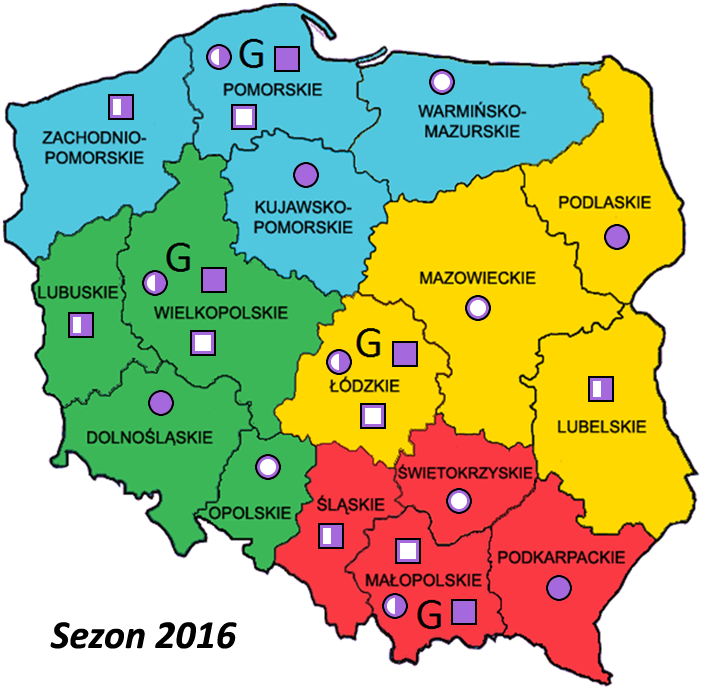 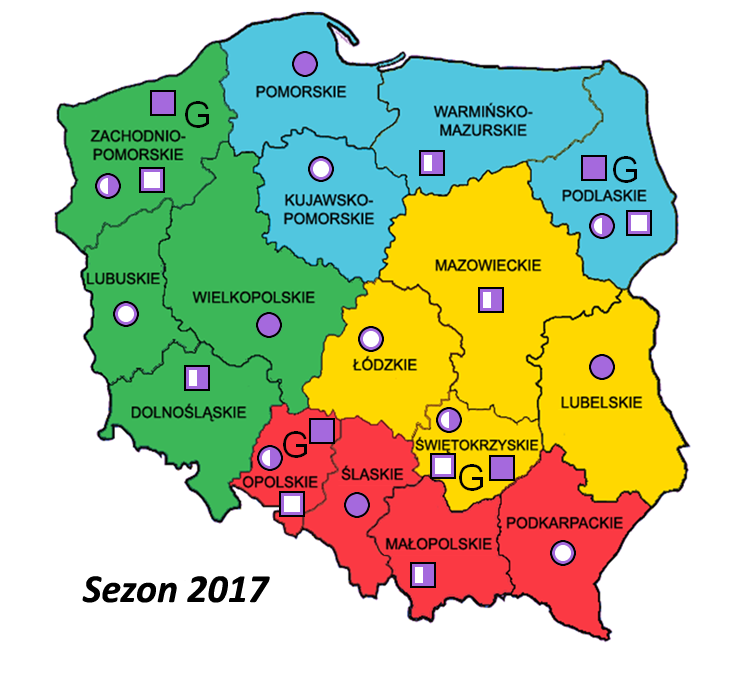 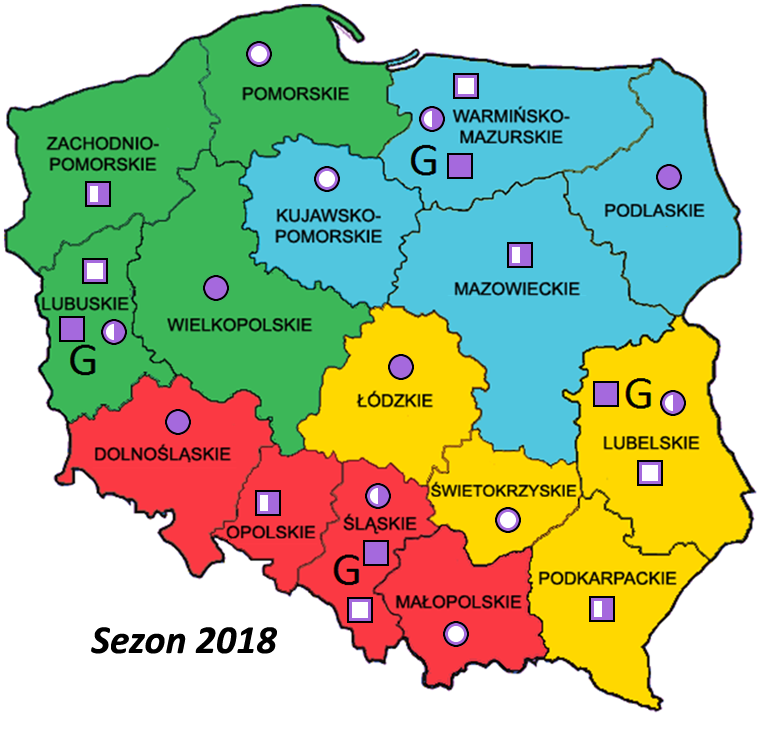 Z poważaniem,Magdalena ŚmiecińskaStarszy Specjalista ds. Siatkówki Plażowej